Ami(e)s choristes,Vous avez encore en mémoire ces moments de grâce que nous avons vécus  tant à la Madeleine qu’à l’Opéra Garnier. Ils furent si extraordinaires d’émotion et de partage pour nous tous, que nous avons souhaité créer un ensemble vocal, « Les Voix du cœur FSCF ».Ces moments-là s’inscrivaient à la fois dans le cadre du 120e anniversaire de la fédération et dans celui d’un prolongement tellement inattendu, que nous aurons, selon toute vraisemblance, quelques difficultés à retrouver la même frénésie, la même ivresse, la même passion, la même exaltation, dans les événements que nous serons conduits à vous proposer à l’avenir.Alors il nous est apparu nécessaire de vous consulter par un petit questionnaire, pour continuer à donner la Voix – et la Voie – que vous attendez à la Vie qui chante en chacune et en chacun de vous, sur une base consensuelle bien entendu.Dans vos réponses, il conviendra de tenir compte du fait que la FSCF est une institution qui ne peut en aucun cas, être organisatrice de spectacles. Cela signifie, en clair, qu’elle n’a pas vocation à en financer, et qu’il nous faudra donc nous montrer suffisamment imaginatifs pour les financer par nous-mêmes ou avec le soutien de partenaires…Retour à claude-schmit@wanadoo.fr ou contacter Monique Rouge au 09.61.06.15.36Bien amicalement à toutes et tous.Le Vice-Président FSCF 					                      La Responsable de la Commissiondélégué aux activités artistiques                                                       des Pratiques Artistiques et Culturelles                     Claude SCHMIT                                                           Monique ROUGE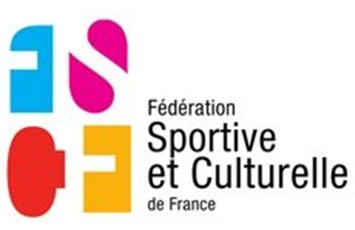 A l’attention de tous les ChoristesVOUS AIMERIEZ CHANTER DANS L’ENSEMBLE « LES VOIX DU CŒUR FSCF » POUR :OUINONChanter dans un chœur important en nombre de choristesChanter des œuvres du répertoire classique uniquementChanter des pièces de variété uniquementChanter les deux (classique, variétés) parce que vous pensez « il en faut pour tout le monde »Chanter dans des lieux prestigieuxChanter dans des lieux particuliers, voire insolites (Eglises, amphithéâtre romain, beaux villages…)Chanter avec orchestreChanter a capellaChanter avec pianoChanter avec ou sans orchestre ou sans piano (indifféremment)Chanter pour me former « sur le tas » uniquement (en répétition, en concert) Participer à d’éventuels stages de formation (occasions de rencontres)Participer à un week-end chantant par an avec concert final (travail sur CD)Participer à un concert par anParticiper à plusieurs concerts par anEnvisageriez-vous de façon positive la création de Chœurs régionaux FSCF ?